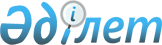 2019 жылға арналған мектепке дейінгі тәрбие мен оқытуға мемлекеттік білім беру тапсырысын, ата-ана төлемақысының мөлшерін бекіту туралыСолтүстік Қазақстан облысы Уәлиханов ауданы әкімдігінің 2019 жылғы 25 сәуірдегі № 109 қаулысы. Солтүстік Қазақстан облысының Әділет департаментінде 2019 жылғы 26 сәуірде № 5372 болып тіркелді
      Қазақстан Республикасының 2001 жылғы 23 қаңтардағы "Қазақстан Республикасындағы жергілікті мемлекеттік басқару және өзін-өзі басқару туралы" Заңының 37-бабы 1-тармағына, Қазақстан Республикасының 2007 жылғы 27 шілдедегі "Білім туралы" Заңының 6-бабы 4-тармағының 8-1) тармақшасына сәйкес, Солтүстік Қазақстан облысы Уәлиханов ауданының әкімдігі ҚАУЛЫ ЕТЕДІ:
      1. Қоса берілген Солтүстік Қазақстан облысы Уәлиханов ауданында 2019 жылға арналған мектепке дейінгі тәрбие мен оқытуға мемлекеттік білім беру тапсырысы, ата-ана төлемақысының мөлшері бекітілсін.
      2. "Солтүстік Қазақстан облысы Уәлиханов ауданы әкімдігінің білім бөлімі" коммуналдық мемлекеттік мекемесіне Қазақстан Республикасының заңнамасымен белгіленген тәртіпте:
      1) осы қаулының Солтүстік Қазақстан облысының Әділет департаментінде мемлекеттік қамтамасыз етілсін;
      2) осы қаулы мемлекеттік тіркелген күннен бастап он күнтізбелік күн ішінде оның мемлекеттік және орыс тілдеріндегі қағаз және электрондық түрдегі көшірмесін Қазақстан Республикасы Әділет министрлігі "Республикалық құқықтық ақпарат орталығы" шаруашылық жүргізу құқығындағы республикалық мемлекеттік кәсіпорынның Солтүстік Қазақстан облысы филиалына Қазақстан Республикасы нормативтік құқықтық актілерінің эталондық бақылау банкінде ресми жариялау және енгізу үшін жіберілсін;
      3) осы қаулы ресми жарияланғаннан кейін Уәлиханов ауданы әкімдігінің интернет-ресурсында орналастырылуын қамтамасыз етілсін.
      3. Осы қаулының орындалуына жауапкершілік "Солтүстік Қазақстан облысы Уәлиханов ауданы әкімдігінің білім бөлімі" коммуналдық мемлекеттік мекемесіне жүктелсін.
      4. Осы қаулының орындалуын бақылау аудан әкімінің жетекшілік ететін орынбасарына жүктелсін.
      5. Осы қаулы оның алғашқы ресми жарияланған күнінен бастап қолданысқа енгізіледі. Солтүстік Қазақстан облысы Уәлиханов ауданында 2019 жылға арналған мектепке дейінгі тәрбие мен оқытуға мемлекеттік білім беру тапсырысы, ата-аналар төлемақысының мөлшері
      кестенің жалғасы
      Ескерту: Қазақстан Республикасы білім және ғылым министрлігінің Солтүстік Қазақстан облысы Уәлиханов ауданы әкімдігінің "Балдәурен" балабақшасы мемлекеттік коммуналдық кәсіпорнында санитарлық тобынан ата-аналар жарнасы алынбайды. Тамақтану ақысы жергілікті бюджет есебінен қаржыландырылады.
					© 2012. Қазақстан Республикасы Әділет министрлігінің «Қазақстан Республикасының Заңнама және құқықтық ақпарат институты» ШЖҚ РМК
				
      Аудан әкімі 

М. Оспанов
Солтүстік Қазақстан облысы Уәлиханов ауданы әкімдігінің 2019 жылғы "__"____________№___ қаулысымен бекітілген
№ р/с
Мектепке дейінгі тәрбие мен оқытудың әкімшілік – аумақтық ұйымдарының орналасқан жері
Мектепкедейінгі тәрбие мен оқыту ұйымдары тәрбиеленушілерінің саны 
Мектепкедейінгі тәрбие мен оқыту ұйымдары тәрбиеленушілерінің саны 
Мектепкедейінгі тәрбие мен оқыту ұйымдары тәрбиеленушілерінің саны 
№ р/с
Мектепке дейінгі тәрбие мен оқытудың әкімшілік – аумақтық ұйымдарының орналасқан жері
Бөбекжай-бақша
Мектеп жанындағы шағын орталыққа толық күн келумен
Мектеп жанында-ғы шағын орталыққа толық емес күнмен келу
1
Уәлиханов ауданы, Кішкенекөл ауылы, Сабыр Мәліков көшесі, 72а, Қазақстан Республикасының білім және ғылым Министрлігі Солтүстік Қазақстан облысы Уалиханов ауданы әкімдігінің "Балдәурен" бөбекжай бақшасы мемлекеттік коммуналдық қазыналық кәсіпорыны
280
2
Уәлиханов ауданы, Кішкенекөл ауылы, Островский көшесі, 18, Қазақстан Республикасының білім және ғылым Министрлігі Солтүстік Қазақстан облысы Уәлиханов ауданы әкімдігінің "Күншуақ" бөбекжай бақшасы мемлекеттік коммуналдық қазыналық кәсіпорыны
150
3
Уәлиханов ауданы, Қондыбай ауылы, Қазақстан Республикасының білім және ғылым Министрлігі Солтүстік Қазақстан облысы Уәлиханов ауданы әкімдігінің "Чернигов орта мектебі" коммуналдық мемлекеттік мекемесі жанындағы "Балбөбек" шағын орталығы
25
4
Уәлиханов ауданы, Ақтүйесай ауылы, Қазақстан Республикасының білім және ғылым Министрлігі Солтүстік Қазақстан облысы Уәлиханов ауданы әкімдігінің "Ақтүйесай орта мектебі" коммуналдық мемлекеттік мекемесі жанындағы "Арай" шағын орталығы
45
5
Уәлиханов ауданы, Бидайық ауылы, Қазақстан Республикасының білім және ғылым Министрлігі Солтүстік Қазақстан облысы Уәлиханов ауданы әкімдігінің "Бидайық орта мектебі" коммуналдық мемлекеттік мекемесі жанындағы "Қарлығаш" шағын орталығы
50
6
Уәлиханов ауданы, Өндіріс ауылы, Қазақстан Республикасының білім және ғылым Министрлігі Солтүстік Қазақстан облысы Уәлиханов ауданы әкімдігінің "Өндіріс орта мектебі" коммуналдық мемлекеттік мекемесі жанындағы "Еркетай" шағын орталығы
25
7
Уәлиханов ауданы, Тілеусай ауылы, Қазақстан Республикасының білім және ғылым Министрлігі Солтүстік Қазақстан облысы Уәлиханов ауданы әкімдігінің "Озерный орта мектебі" коммуналдық мемлекеттік мекемесі жанындағы "Балапан" шағын орталығы
25
8
Уәлиханов ауданы, Қаратерек ауылы, Қазақстан Республикасының білім және ғылым Министрлігі Солтүстік Қазақстан облысы Уәлиханов ауданы әкімдігінің "Қаратерек орта мектебі" коммуналдық мемлекеттік мекемесі жанындағы "Аққұ" шағын орталығы
20
9
Уәлиханов ауданы, Мортық ауылы, Қазақстан Республикасының білім және ғылым Министрлігі Солтүстік Қазақстан облысы Уәлиханов ауданы әкімдігінің "Мортық орта мектебі" коммуналдық мемлекеттік мекемесі жанындағы "Балбөбек" шағын орталығы
30
10
Уәлиханов ауданы, Көктерек ауылы, Қазақстан Республикасының білім және ғылым Министрлігі Солтүстік Қазақстан облысы Уәлиханов ауданы әкімдігінің "Елтай орта мектебі" коммуналдық мемлекеттік мекемесі жанындағы "Еркетай" шағын орталығы
20
11
Уәлиханов ауданы, Телжан ауылы, Қазақстан Республикасының білім және ғылым Министрлігі Солтүстік Қазақстан облысы Уәлиханов ауданы әкімдігінің "Телжан орта мектебі" коммуналдық мемлекеттік мекемесі жанындағы "Балапан" шағын орталығы
25
12
Уәлиханов ауданы, Көбенсай ауылы, Қазақстан Республикасының білім және ғылым Министрлігі Солтүстік Қазақстан облысы Уәлиханов ауданы әкімдігінің "Көбенсай орта мектебі" коммуналдық мемлекеттік мекемесі жанындағы "Балбұлақ" шағын орталығы
25
13
Уәлиханов ауданы, Ақбұлақ ауылы, Қазақстан Республикасының білім және ғылым Министрлігі Солтүстік Қазақстан облысы Уәлиханов ауданы әкімдігінің "Чехов орта мектебі" коммуналдық мемлекеттік мекемесі жанындағы "Бүлдіршін" шағын орталығы
30
14
Уәлиханов ауданы, Қарашілік ауылы, Қазақстан Республикасының білім және ғылым Министрлігі Солтүстік Қазақстан облысы Уәлиханов ауданы әкімдігінің "Қарашілік негізгі мектебі" коммуналдық мемлекеттік мекемесі жанынағы "Еркетай" шағын орталығы
16
15
Уәлиханов ауданы, Жамбыл ауылы, Қазақстан Республикасының білім және ғылым Министрлігі Солтүстік Қазақстан облысы Уәлиханов ауданы әкімдігінің "Жамбыл орта мектебі" коммуналдық мемлекеттік мекемесі жанындағы "Айгөлек" шағын орталығы
16
16
Уәлиханов ауданы, Қайрат ауылы, Қазақстан Республикасының білім және ғылым Министрлігі Солтүстік Қазақстан облысы Уәлиханов ауданы әкімдігінің "Қайрат орта мектебі" коммуналдық мемлекеттік мекемесі жанындағы "Балапан" шағын орталығы
20
17
Уәлиханов ауданы, Аққұдық ауылы, Қазақстан Республикасының білім және ғылым Министрлігі Солтүстік Қазақстан облысы Уәлиханов ауданы әкімдігінің "Аққұдық негізгі мектебі" коммуналдық мемлекеттік мекемесі жанындағы "Ақбота" шағын орталығы
15
18
Уәлиханов ауданы, Күзексай ауылы, Қазақстан Республикасының білім және ғылым Министрлігі Солтүстік Қазақстан облысы Уәлиханов ауданы әкімдігінің "Шағырсай негізгі мектебі" коммуналдық мемлекеттік мекемесі жанындағы "Айналайын" шағын орталығы
10
19
Уәлиханов ауданы, Береке ауылы, Қазақстан Республикасының білім және ғылым Министрлігі Солтүстік Қазақстан облысы Уәлиханов ауданы әкімдігінің "Береке негізгі мектебі" коммуналдық мемлекеттік мекемесі жанындағы "Гүлдер-ай" шағын орталығы
10
20
Уәлиханов ауданы, Қаратал ауылы, Қазақстан Республикасының білім және ғылым Министрлігі Солтүстік Қазақстан облысы Уәлиханов ауданы әкімдігінің "Қаратал негізгі мектебі" коммуналдық мемлекеттік мекемесі жанындағы "Нұр" шағын орталығы
16
21
Уәлиханов ауданы, Жасқайрат ауылы, Қазақстан Республикасының білім және ғылым Министрлігі Солтүстік Қазақстан облысы Уәлиханов ауданы әкімдігінің "Жасқайрат негізгі мектебі" коммуналдық мемлекеттік мекемесі жанындағы "Балапан" шағын орталығы
16
22
Уәлиханов ауданы, Қулыкөл ауылы, Қазақстан Республикасының білім және ғылым Министрлігі Солтүстік Қазақстан облысы Уәлиханов ауданы әкімдігінің "Әуезов орта мектебі" коммуналдық мемлекеттік мекемесі жанындағы "Айгөлек" шағын орталығы
50
23
Уәлиханов ауданы, Жас Ұлан ауылы, Қазақстан Республикасының білім және ғылым Министрлігі Солтүстік Қазақстан облысы Уәлиханов ауданы әкімдігінің "Мағжан Жұмабаев орта мектебі" коммуналдық мемлекеттік мекемесі жанындағы "Балбұлақ" шағын орталығы
15
24
Уәлиханов ауданы, Кішкенекөл ауылы, Мир көшесі, 10, Қазақстан Республикасының білім және ғылым Министрлігі Солтүстік Қазақстан облысы Уәлиханов ауданы әкімдігінің "Кішкенекөл №2 ішінара интернатты орта мектебі" коммуналдық мемлекеттік мекемесі жанындағы "Балапан" шағын орталығы
30
Бір айға арналған бір тәрбиеленушіге жұмсалатын шығыстардың орташа кұны (теңге)
Бір айға арналған бір тәрбиеленушіге жұмсалатын шығыстардың орташа кұны (теңге)
Бір айға арналған бір тәрбиеленушіге жұмсалатын шығыстардың орташа кұны (теңге)
Бір айға ата - аналардың төлем мөлшері (теңге)
Бір айға ата - аналардың төлем мөлшері (теңге)
Бір айға ата - аналардың төлем мөлшері (теңге)
Бөбекжай-бақша
Мектеп жанындағы шағын орталыққа толық күнмен келу
Мектеп жанындағы шағын орталыққа толық емес күнмен келу 
Бөбекжай- бақша
Мектеп жанындағы шағын орталыққа толық күнмен келу
Мектеп жанындағы шағын орталыққа толық емес күнмен келу
31137
3 жасқа дейін – 6500

3 жастан кейін-7000
23208
3 жасқа дейін – 6500

3 жастан кейін-7000
19087
5000
17435
5000
17780
 

5000
19403
5000
17516
5000
20233
5000
16200
 

5000
17793
5000
18453
5000
19146
 

5000
17106
5000
23255
 

5000
23573
 

5000
20395
5000
24655
 

5000
34633
5000
29316
 

 5000
26208
 

5000
24115
 

5000
11277
 

 5000
13278
 

5000
14633
 

 5000